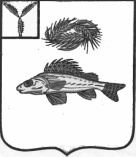 СОВЕТПЕРЕКОПНОВСКОГО МУНИЦИПАЛЬНОГО ОБРАЗОВАНИЯ
ЕРШОВСКОГО МУНИЦИПАЛЬНОГО РАЙОНА САРАТОВСКОЙ ОБЛАСТИРЕШЕНИЕот 20.04.2022 года								№ 77-170О внесении изменений в РегламентСовета Перекопновского МОВ соответствии с Федеральным законом от 06.10.2003 № 131-ФЗ «Об общих принципах организации местного самоуправления в Российской Федерации», Устава Перекопновского муниципального образования Ершовского муниципального района Саратовской области, Совет  Перекопновского муниципального образования  РЕШИЛ:1. Внести в Регламент Совета Перекопновского МО, утвержденный решением от 12.09.2013 № 1-1 «Об утверждении Регламента Перекопновского муниципального образования Ершовского муниципального района Саратовской области» следующие изменения: а) главу 4 дополнить пунктами следующего содержания:«19. В период введения на территории Саратовской области режима повышенной готовности, режима чрезвычайной ситуации, ограничительных мероприятий (карантина), чрезвычайного или военного положения заседание комиссии, рабочей группы может проводиться по решению председателя комиссии, рабочей группы в дистанционной форме с использованием средств видео-конференц-связи (далее, соответственно, - дистанционное заседание, ВКС), за исключением закрытых заседаний.Информация о проведении дистанционного заседания комиссии, рабочей группы доводится до членов этого комитета, комиссии, рабочей группы и приглашенных лиц не менее, чем за три дня до начала заседания.20. В случае отключения во время дистанционного заседания комиссии, рабочей группы члена (членов) комитета от ВКС дистанционное заседание комиссии, рабочей группы считается правомочным при сохранении кворума. При отсутствии на дистанционном заседании комиссии, рабочей группы кворума председателем комиссии, рабочей группы объявляется перерыв не более чем на 20 минут. В случае если после окончания перерыва кворум отсутствует, дистанционное заседание, комиссии, рабочей группы переносится.Депутаты, участвующие в дистанционном заседании комиссии, рабочей группы, считаются присутствующими на данном заседании.21. Лица, имеющие право присутствовать на заседании, комиссии, рабочей группы в соответствии с настоящим Регламентом, вправе принимать участие в дистанционном заседании комиссии, рабочей группы при наличии технической возможности и с разрешения председателя комиссии, рабочей группы и других органов выступать с использованием средств ВКС на дистанционном заседании комиссии, рабочей группы».б) Дополнить следующим разделом главу 4:«Дистанционное заседание Совета Перекопновского МО с использованием средств ВКС.1. В период введения на территории области режима повышенной готовности, режима чрезвычайной ситуации, ограничительных мероприятий (карантина), чрезвычайного или военного положения в соответствии с решением председателя Совета МО, может проводиться дистанционное заседание Совета Перекопновского МО с использованием средств ВКС.2. Информация о проведении дистанционного заседания Совета Перекопновского МО направляется депутатам Совета Перекопновского МО и приглашенным лицам не позднее, чем за пять дней до дня очередного заседания Совета Перекопновского МО и не менее, чем за два дня до внеочередного заседания Совета Перекопновского МО, а также размещается на официальном сайте Совета Перекопновского МО в сети Интернет.3. Дистанционное заседание Совета Перекопновского МО проводится открыто.4. Проект повестки дня дистанционного заседания Совета Перекопновского МО формируется Советом Перекопновского МО в соответствии с настоящим Регламентом. Проекты документов и другие необходимые материалы направляются депутатам Совета Перекопновского МО в электронном виде не позднее, чем за три дня до их рассмотрения на очередном заседании Совета Перекопновского МО и не позднее, чем за один день до проведения внеочередного Совета Перекопновского МО.5. В проект повестки дня дистанционного заседания Совета Перекопновского МО не включаются вопросы, требующие проведения тайного голосования.6. Регистрация депутатов Совета Перекопновского МО, приглашенных лиц на дистанционном заседании проводится секретарем Совета Перекопновского МО. Депутаты, участвующие в дистанционном заседании Совета Перекопновского МО, считаются присутствующими на данном заседании.Депутат Совета Перекопновского МО, подключившийся к ВКС после начала дистанционного заседания Совета Перекопновского МО, обязан поставить вопрос о своей регистрации.7. Председательствующий открывает дистанционное заседание Совета Перекопновского МО, на котором оглашает информацию о наличии кворума, о количестве подключившихся к ВКС депутатов Совета Перекопновского МО, приглашенных лицах, о количестве отсутствующих депутатов Совета Перекопновского МО и иную информацию, необходимую для рассмотрения на дистанционном заседании Совета Перекопновского МО.8. Дистанционное заседание Совета Перекопновского МО считается правомочным, если на нем присутствует не менее 50 процентов от числа избранных депутатов Совета Перекопновского МО.В случае отключения во время дистанционного заседания Совета Перекопновского МО депутата (депутатов) от ВКС дистанционное заседание Совета Перекопновского МО считается правомочным при сохранении кворума. При отсутствии на дистанционном заседании Совета Перекопновского МО кворума председательствующим объявляется перерыв не более чем на 20 минут. В случае если после окончания перерыва кворум отсутствует, дистанционное заседание Совета Перекопновского МО переносится.9. Продолжительность обсуждения вопросов, включенных в повестку дня дистанционного заседания Совета Перекопновского МО, время, отводимое на вопросы и ответы, выступления по мотивам голосования определяются в соответствии с положениями настоящего Регламента.10. Дистанционное заседание Совета Перекопновского МО проводится без использования электронной системы голосования. Голосование по вопросам повестки дня дистанционного заседания Совета Перекопновского МО осуществляется путем поднятия руки и обозначения своей позиции («за», «против» или «воздержался») либо по решению Совета Перекопновского МО путем проведения поименного голосования.11.Во время дистанционного заседания Совета Перекопновского МО запись на вопросы, на выступления проводятся путем поднятия рук депутатов, приглашенных лиц, участвующих в дистанционном заседании Совета Перекопновского МО.12. Подсчет голосов осуществляется секретарем Совета Перекопновского муниципального образования и оглашается председательствующим на дистанционном Совете Перекопновского МО.13. Лица, имеющие право присутствовать на заседании Совета Перекопновского МО в соответствии с настоящим Регламентом, вправе принимать участие в дистанционном заседании Совета Перекопновского МО при наличии технической возможности и с разрешения председательствующего на дистанционном заседании Совета Перекопновского МО выступать с использованием средств ВКС на дистанционном заседании Совета Перекопновского МО.14. Трансляция дистанционного заседания Совета Перекопновского МО осуществляется на сайте администрации Ершовского муниципального района adminemr.ru в сети Интернет.»2. Настоящее Решение вступает в силу со дня его официального обнародования.Глава Перекопновского МОЕршовского муниципального района Саратовской области							Е.Н. Писарева